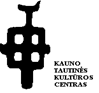 KAUNO TAUTINĖS KULTŪROS CENTRASA.Jakšto g.18, Kaunas, tel. (8–37) 40–71–35, www.ktkc.ltBIRŽELIO MĖNESIO RENGINIAI, 2017 M.Birželio 1 d., 8, 15, 22, 29 d. 18 val. KTKC (A.Jakšto g. 18). Tapybos mokymai jaunimui ir suaugusiems „Prie molberto“: akvarelė ir grafika. Veda Gvidas Latakas.Birželio  5 d., 18 val. KTKC etninės veiklos studijoje (Kalniečių g. 180). Mokymai jaunimui ir suaugusiems „Kūrybos džiaugsmai“: portretas. Veda Dalia Žiurkelienė.Birželio 6 d., 13 d., 20 d., 27 d., 18 val. KTKC (A.Jakšto g. 18). Mokymai jaunimui ir suaugusiems „Vakarojimai seklyčioje“: netradicinės tekstilės technikos (avalonas). Veda Daiva Vainauskienė. Birželio 8 d. 17.30 val. KTKC etninės veiklos studijoje (Kalniečių g. 180) KTKC romantinės dainos (gitaros) studijos ugdytinių koncertas „Dainuoju tau dainą“.Birželio 9-11 d. XXXII tarptautinis folkloro festivalis „Atataria lamzdžiai-2017“, skirtas Tautinio kostiumo metams. Tautinės kultūros centre (A. Jakšto g. 18), Kauno m. atvirose ir uždarose erdvėse. Išsamesnė informacija www.ktkc.ltBirželio 9 d. 17 val. Kauno kultūros centre „Tautos namai” (Vytauto pr.79). XXXII tarptautinis folkloro festivalis „Atataria lamzdžiai-2017“, skirtas Tautinio kostiumo metams: atidarymo koncertas „Slauni giminėlė susirinko”. 19 val. Aikštėje prie Miesto sodo, Laisvės al. Gatvės vakaronė „O kas po mano sodelį uliojo?” Birželio 10 d. 13-22 val. Kauno pilies lomoje, Papilio g. XXXII tarptautinis folkloro festivalis „Atataria lamzdžiai-2017“, skirtas Tautinio kostiumo metams: Didysis festivalio koncertas „Kur pulkelis ėjo, kalnelis drebėjo“.Birželio 10 d. 15-18 val. Folkloro ansamblių koncertai Kauno senamiestyje, Vilniaus g. 22 – 24 val. Kauno Šv. Jurgio Kankinio (pranciškonų) bažnyčioje (Papilio g. 7). Sutartinių pynė. Birželio 11 d. 13-14.30 val. VDU Botanikos sode, Panemunės bibliotekos kiemelyje, Adomo Mickevičiaus slėnyje, Čečėnijos aikštėje, Lakštingalų slėnyje. XXXII tarptautinis folkloro festivalis „Atataria lamzdžiai-2017“, skirtas Tautinio kostiumo metams:   sambūriai su folkloro ansambliais Kauno miesto seniūnijose. Birželio 11 d. 16 val.  LK Kauno įgulos karininkų ramovėje (A. Mickevičiaus g. 19). XXXII tarptautinis folkloro festivalis „Atataria lamzdžiai-2017“, skirtas Tautinio kostiumo metams:  uždarymo koncertas „Aukštam kalnely žydi radastėlė“.Birželio 12 d., 19 d., 26 d. 18 val. KTKC etninės veiklos studijoje (Kalniečių g. 180). Mokymai jaunimui ir suaugusiems „Kūrybos džiaugsmai“: „Vasarvidis“ (šiuolaikinės dailės technikos). Veda Dalia Žiurkelienė.PARODOS  2017 m. gegužės 2-31 d.KTKC (A.Jakšto g. 18). Parodų lankymas pirmadieniais-penktadieniais 9.00-19.00Įėjimas nemokamasXXXII tarptautinio folkloro festivalio „Atataria lamzdžiai – 2017“, skirto Tautinio kostiumo metams, istorijos paroda „Atataria lamzdžių akimirkos“.Tautodailininkės Jūratės Marijos Jaronienės (Kaunas) tapybos darbų paroda „Pasivaikščiojimai legendų takais“.  Tautodailininkės Marijos Gražinos Margevičienės (Kaunas) delmonėlių paroda „Gyvybės medis“.Tautinės kultūros centro etninės veiklos studijoje (Kalniečių g. 180). KTKC tautodailės studijos „Šlamutis“ ugdytinių darbų  paroda „Birželis – vasaros pradžia“. Mokytoja Dalia Žiurkelienė.EDUKACIJOS Būtina registracija iš anksto tel. 8 673 29 741Užsiėmimų ciklas „Į pagalbą formaliajam ugdymui“:„Šeima, giminė, tradicijos“: „Rugelio kelias“, „Mergvakaris“, „Vestuvių veikėjai“. Ikimokyklinio amžiaus vaikams, pradinių, vyresniųjų klasių mokiniams. „Žmogaus gyvenimo ciklo tarpsniai ir apeigos“: „Vestuvių simboliai“, „Vestuvių apeigos“. Vyresniųjų klasių mokiniams.„Lietuvos Didžiosios Kunigaikštystės kultūra. Žaidimų turnyrai“: „Kvirkatas“,  „Tvirtovė“, „Malūnas“, „Laimės namas“, „Lapė ir žąsys“,  „Soliteris“, „Arklių lenktynės“, „Tigrai ir ožiai“, „Kiškio gaudynės“ (pasirinktinai). 5-8 klasių mokiniams„Mitybos ir sveikatos tausojimo papročiai“:„Duona lietuvių buityje ir papročiuose“, „Dūzgia bitelė avily“. Ikimokyklinio amžiaus vaikams, pradinių klasių mokiniams. „Etnografiniai regionai“: „Lietuvių kalbos tarmių ištakos“,  etnoviktorina „Mūsų kraštas – Lietuva“. Vyresniųjų klasių, 5-9 klasių mokiniams.„Gamta tradicinėje kultūroje“: ,,Paukščiai lietuvių kūryboje“. 3-5 klasių mokiniams.„Kalendorinės šventės ir papročiai“: „Lietuviški vasaros ženklai“, „Metų ratas. Joninės. Kupolės. Rasos“. Ikimokyklinio amžiaus vaikams, pradinių, vyresniųjų klasių mokiniams. „Tradiciniai darbai ir amatai“:  „Kai senieji daiktai prabyla“,  „Molio džiaugsmai“, „Rytoj aš būsiu audėjėlė“,  „Gyvybės medis karpiniuose“, „Tradicinės popieriaus užuolaidėlės“, „Šiaudiniai dirbiniai“, „Bitelių  dovanos“, „Linelį roviau, drobelę audžiau“. Ikimokyklinio amžiaus  vaikams, pradinių, vyresniųjų klasių mokiniams.„Liaudies kūryba“: „Prie lietuviškos pasakos vartų“, „Lietuvių mitologija vaikams. Lauminėjimas“, „Baltų ženklai“, šešėlių teatras „Baltas rytas“.  Ikimokyklinio amžiaus  vaikams, pradinių, 5-6, vyresniųjų klasių mokiniams. Edukacinis užsiėmimas visai šeimai „Trys kartos“.PASKAITOS Būtina registracija iš anksto tel. 8 673 29 741, tel. 868441330 ,  www.ktkc.ltPaskaitų ciklas „Tautinė kultūra: senosios ir šiuolaikinės gyvenimo vertybės“. Vyresniųjų klasių mokiniams, suaugusiems.Paskaitų ciklas „Nematerialaus kultūros paveldo reikšmė Lietuvai ir žmonijai“. Vyresniųjų klasių mokiniams, suaugusiems.Paskaitų ciklas, skirtas Tautinio kostiumo metams. Vyresniųjų klasių mokiniams, suaugusiems.